                                                                                                                                       «ПРОЕКТ»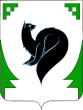 ХАНТЫ – МАНСИЙСКИЙ АВТОНОМНЫЙ ОКРУГ - ЮГРАТЮМЕНСКАЯ ОБЛАСТЬПРЕДСТАВИТЕЛЬНЫЙ ОРГАН МУНИЦИПАЛЬНОГО ОБРАЗОВАНИЯДУМА ГОРОДА МЕГИОНАРЕШЕНИЕ«_____»_______________20___                                                                                  №_______									 Приложение                                                                                                            к решению Думы                                                                                                            города Мегиона                                                                                                            от «____»______2022 №___Переченьмуниципального имущества, подлежащего безвозмездной передаче в государственную собственность Ханты-Мансийского автономного округа - Югры№ п/пНаименование имуществаКол-воИнвентарный номерБалансовая стоимость, руб.1Сейф NTL1900301811 200,002Шкаф  д/документов190021476 843,003Шкаф  д/документов190021466 843,004Шкаф AFC-02190030196 100,005Стеллаж открытый190021414 410,006Стеллаж открытый190021404 410,007Стеллаж открытый190021394 410,008Зеркало офисное190020863 200,009Зеркало офисное190020883 199,9910Стремянка хоз.190021303 100,0011Сервер СКАТ  Сервер СКАТ SuperWorkstation SYS-5039D-I (X11SSL-F, CSE-731i-300B)19003072489 903,0012Ноутбук НР Jet Black19003078279 950,0013МФУ лазерный Canon i-Sensys MF543x19003077678 850,0014Компьютер в сборе (системный блок, клавиатура, мышь)19003074952 510,0015Компьютер в сборе (системный блок, клавиатура, мышь)19003075052 510,0016Компьютер в сборе (системный блок Norbel Gigabyte, монитор IIYAMA 27, клавиатура, мышь)19003071137 200,0017Компьютер в сборе (системный блок Norbel Gigabyte, монитор IIYAMA 27, клавиатура, мышь)19003071237 200,0018Компьютер в сборе (системный блок Norbel Gigabyte, монитор IIYAMA 27, клавиатура, мышь)19003071337 200,0019Компьютер в сборе (системный блок Norbel Gigabyte, монитор IIYAMA 27, клавиатура, мышь)19003071437 200,0020Компьютер в сборе (системный блок Norbel Gigabyte, монитор IIYAMA 27, клавиатура, мышь)19003071537 200,0021МФУ Canon i-Sensys MF301019003077828 950,0022МФУ Canon i-Sensys MF301019003077728 950,0023МФУ Canon i-Sensys MF301019003078128 950,0024МФУ Canon i-Sensys MF301019003078028 950,0025МФУ Canon i-Sensys MF301019003077928 950,0026МФУ HP19003073010 999,0027МФУ HP19003072910 999,0028МФУ лазерный Canon i-Sensys MF543x19003077578 850,0029Компьютер в сборе (системный блок, клавиатура, мышь)19003075152 510,0030Компьютер в сборе (системный блок, клавиатура, мышь)19003075252 510,0031Компьютер в сборе (системный блок, клавиатура, мышь)19003075352 510,0032МФУ HP19003073210 999,0033МФУ HP19003073110 999,0034Кресло офисное МЕТТА "Samural" SL-119003071316 710,0035Шкаф для документов С-302190021785 752,5036Шкаф для документов С-302190021775 752,5037Шкаф  д/документов [Шкаф д/документов с магнитными защелками светло-серый]190021485 741,0038Шкаф  д/документов [Шкаф д/документов с магнитными защелками светло-серый]190021495 741,0039Стеллаж открытый190021424 410,0040Стеллаж открытый190021434 409,9841Зеркало офисное190020883 199,99